Class 1001 WHEAT - Any prime hard variety. Variety to be named.AC Krieg Memorial Trophy for Champion Wheatto be judged from above class.Class 1002 NON PRIME HARD-Variety to be named.Class 1003 3kg DURUM WHEAT.Class 1004 ONE SHEAF WHEAT - Min circum 20cm.Class 1005 3kg MALTING BARLEY - Variety named.Class 1006 3kg FEED BARLEY - Variety to be named.Class 1007 ONE SHEAF BARLEY - Min. circum 20cm.Class 1008 3kg OATS.Class 1009 SHEAF OATS (Grain) Min Circum 30cmm.Class 1010 3kg PANORAMA MILLET.Class 1011 SHEAF PANORAMA MILLET. Min. Circumference 30cm.Class 1012 3kg WHITE FRENCH MILLET.Class 1013 SHEAF WHITE FRENCH MILLET. Min. Circumference 30cm.Class 1014 3kg CANOLA SEED.Class 1015 3kg SUNFLOWER (Bird Seed).Class 1016 3 HEADS SUNFLOWER (Bird Seed).Class 1017 3kg SUNFLOWER (Oil Seed).Class 1018 3 HEADS SUNFLOWER (Oil Seed).Class 1019 SHEAF HYBRID SUDAN Min. Circumference 40cm.Class 1020 3kg HYBRID GRAIN SORGHUM (White).Class 1021 SHEAF HYBRID GRAIN SORGHUM (White) Min. 12 Heads.Class 1022 3kg HYBRID GRAIN SORGHUM (Red).Class 1023 SHEAF HYBRID GRAIN SORGHUM (Red) Min. 12 Heads.Best Sheaf Red Sorghum.Perpetual Trophy donated by Pacific Seeds.Overall Points for Grain Sorghum.Prize donated by DC Saal Family Trust.Class 1024 SHEAF SORGHUM (Forage) Min. Circumference 40cm.Best Sheaf Forage Sorghum.Perpetual Trophy donated by Pacific Seeds.Class 1025 3kg MAIZE SEED.Class 1026 3 STALKS MAIZE IN COB (Ripe).Class 1027 3 COBS MAIZE (Ripe).Class 1028 3kg CHICK PEAS.Class 1029 3kg PIGEON PEAS.Class 1030 3kg MUNG BEANS (Black).Class 1031 3kg MUNG BEANS (Green).Class 1032 3kg SOYA BEANS.The Pulse Grain Prize is proudly sponsoredby B & B Agricultural Services.Class 1033 PORTION LUCERNE HAY.Class 1034 PORTION CEREAL HAY.Class 1035 PORTION ANY OTHER HAY.Class 1036 ONE BUSH COTTON IRRIGATED.Class 1037 ONE BUSH COTTON DRYLAND.GRAINCORP WINTER CROP PRIZEFor exhibitor gaining most points in thewinter crop section.GRAINCORP SUMMER CROP PRIZEFor exhibitor gaining most points in thesummer crop section.Doug Bailey Perpetual TrophyHighest Overall Points for Farm Produce         Pacific Seeds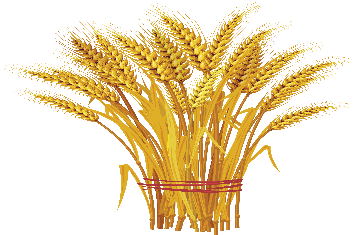 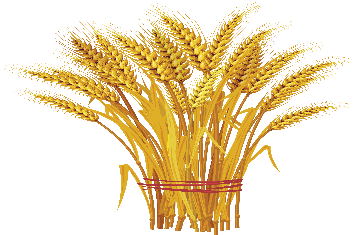 